Sekt & ChampagneVino Frizzante Cuvée Laura, Garganega, Veneto					€   28,-                                               Pinot Blanc Frizzante, Schneeberger, Steiermark					€   29,50   Valdobbiadene Prosecco Superiore Brut, DOCG 					€   38,-♥Sparkling Zweigelt – Rose, Weingut Müller    					€  29,50 Schlumberger Sparkling Brut 0,75l							€   44,-Schlumberger Sparkling Rosè 0,75l							€   44,-         Champagne Hausmarke		  						€   98,-    Moet Chandon 0,75l									€   130,-Moet Chandon Magnum 1,5l		 	 				€   285,- Moet Chandon Jeroboam  3l       						            €   985,-          ♥Moet Chandon Rosè Imperial 0,75l						€   150,- Moet Chandon Rosè Imperial Magnum 1,5l					€   345,-                                Moet Chandon ICE Imperial	 0,75l							€   165,-Veuve Clicquot 0,75l								€   130,-Veuve Clicquot Magnum 1,5l		 	 				€   285,- Veuve Clicqout Jeroboam  3l       						            €   985,-          Veuve Clicquot Rose	 0,75l								€   150,-                           ♥Louis Roederer Premier Brut 0,75l						€   130,-Louis Roederer Premier Brut Magnum 1,5l					            €  285,-    « Weisheit des SchnapsHans « Wein- und Champagnertrinker sehen sehr gut aus, sind unglaublich intelligent und wahnsinnig sexy !Weissweine 0,75l♥Grüner Veltliner DAC „SchnapsHansWein“, Weingut Woeber, Weinviertel	     €    28,-Grüner Veltliner „Steinfeder“ Wachau, Karl Mayr, Joching			     €    33,- ♥Grüner Veltliner „Federspiel“ Wachau, Karl Mayr, Joching	  		     €    36,-Grüner Veltliner „Federspiel“ Wachau, Franz Hirtzberger				     €    64,-Grüner Veltliner „Smaragd“ Wachau, Karl Mayr, Joching			 	     €   46,-Grüner Veltliner Weinviertel DAC Reserve, Alte Reben, Woeber, Weinviertel	     €   39,50♥Grüner Veltliner Grande Reserve Privat, Weingut Woeber, Weinviertel               €   59,-♥Riesling Classic, Weingut Woeber, Weinviertel					     €    32,-Urgesteins – Riesling „Federspiel“ Wachau, Karl Mayr, Joching	 		     €    39,-Urgesteins – Riesling „ Smaragd“ Wachau, Karl Mayr, Joching		 	     €    49,-♥Chardonnay Selection, Weingut Woeber, Weinviertel				     €    32,-Chardonnay Classic, „SchnapsHansAlmSelection“, Schneeberger Steiermark	     €    34,-Chardonnay vom Berg, Weingut Alphart, Thermenregion		 	     €    38,-Chardonnay Reserve, Weingut Woeber, Weinviertel   				     €   39,50Chardonnay „Smaragd“ Wachau, Karl Mayr, Joching				     €   49,-♥Sauvignon Blanc Classic, „SchnapsHansAlm Selection“, Schneeberger 		     €    31,50Sauvignon Blanc Reserve Barrique, Weingut Schneeberger, Steiermark		     €    49,-Pinot Blanc „Sausal“ - Lagenwein, Schneeberger, Steiermark	 		     €    35,-Gelber Muskateller, Schneeberger, Stmk. - trocken ausgebaut		 	     €    35,-♥Gelber Muskateller „Ried Pichl Point“ Wachau, Karl Mayr	 		     €    38,-♥Rose Bunte Vielfalt „SchnapsHansWein“ Weingut Woeber, Weinviertel	     €    31,50Rose „Federspiel“ Ried Donaufeld, Wachau, Karl Mayr 			 	     €    34,-Traminer Xero, WG Domittner, Steiermark, trocken ausgebaut 		 	     €    42,-Grauburgunder Jägerberg, Weingut Sabathi, Südsteiermark 			     €    58,-Beerenauslese Cuvée, Grüner Veltliner/Chardonnay, 		0,375l		     €    49,-Weingut Woeber, WeinviertelLieblingsweine vom Schnaps-Hans ♥ Rotweine 0,75l♥Zweigelt Classic SchnapsHansWein, Artner, Deutschkreutz, Burgenland	     €    28,-Zweigelt Heideboden, Pittnauer, Gols, Neusiedlersee 			 	     €    36,-Zweigelt Barrique, „SchnapsHansAlmSelection“, Schneeberger			     €    39,-♥Zweigelt Grande Reserve Privat, Weingut Woeber, Weinviertel		     €    59,-Blaufränkisch Classic, Artner, Deutschkreutz, Burgenland				     €    32,-Blaufränkisch „Hochäcker“, Paul Kerschbaum, Horitschon, Burgenland		     €    48,-♥Merlot, Weingut Artner, Deutschkreutz, Burgenland				     €    33,-Pinot Noir, Weingut Feiler - Artinger, Rust am See, Neusiedl			     €    45,-Cabernet Sauvignon, Johann Scheiblhofer, Neusiedlersee			  	     €   39,50Cuvée „Johannes“, Weingut Mayrhofer, Horitschon, Burgenland		     €   49,-♥Cuvée Falcon, Weingut Artner, Deutschkreutz			       0,75 l	     €   44,-								 Magnum       1,5 l	     €    95,-								 Jeroboam     3,0 l	     €  198,-Cuvée „Esprit Barrique“				     	 Magnum     1,5 l	     €    75,-Weingut Böheim, Carnuntum  		     		 Jeroboam   3,0 l	     €  178,-							      	 Rehoboam  5,0 l	     €  325,-Big John,  Johann Scheiblhofer,			  		      0,75 l	     €   48,-Andau, Neusiedlersee					 Magnum      1,5 l	     €   99,50♥ JEK Reserve „Hochzeitscuvée“				  	      0,75 l	     €   68,- Weingut Krauscher, Großhöflein 				 Magnum      1,5 l  	     €  148,-Vulcano, Hans Igler, Deutschkreuz, Mittelburgenland				     €   64,-Quattro, Weingut Gager, Deutschkreutz, Burgenland				     €   65,-Haideboden, Weingut Umathum, Frauenkirchen, Neusiedl			     €   68,-Eichkogel, Weingut Kollwentz, Großhöflein, Burgenland			     €   72,-Arachon TFXT, Vereinte Winzer Horitschon, Südburgenland 			     €   75,-Pannobile, Weingut Heinrich, Gols, Burgenland					     €   78,-Impressario, Paul Kerschbaum, Horitschon, Burgenland 			 	     €   85,-Tignanello, Marchesi Antinori, Toscana 					  	     €  198,-Sassicaia, Tenuta San Guido, Toscana 						     €  289,-Bordeaux Château Figeac, St. Emilion, 1er Grand Cru Classé			     €  445,-Wohnen Sie auf 2000 Metern mitten im Herzen des Ticketverbundes SKI ALPIN CARD!Das Berghotel Schmittenhöhe ist der perfekte Standort um alle 408 Pistenkilometer zu erkunden und jeden Tag aufs Neue ein anderes Skigebiet zu entdecken!Erleben Sie einen autofreien Skiurlaub, in dem Sie bereits vor dem Frühstück die ersten Schwünge auf frisch präperierten Pisten genießen können.Verbringen Sie den Nachmittag in unserer neu gestalteten Lounge, bei wunderbaren Klängen und guten Drinks in der SchnapsHansBar oder schwitzen Sie in unserer 330m² großen Saunalandschaft inklusive Fitnessbreich und Ruheraum mit Blick auf Zell am See.Auf 3 Etagen bieten wir ihnen 187 Betten in 4 verschiedenen Kategorien.Geniessen Sie ein ausgiebiges Frühstücksbuffet und ein köstliches 4 – Gänge – Menü, serviert in unserer gemütlichen SchnapshansAlm schon ab Euro 115,-- pro Person und Tag.Sicherheit geht vor : Unser gesamtes Personal ist geimpft.Für Hotelgäste gilt die 2G Regel.Stay at 2000 meters in the heart of the ski area SKI ALPIN CARD !The Berghotel Schmittenhöhe is the perfect location to explore all 408 km of slopes and to discover a different ski area every day.Experience a car-free ski holiday in which you can enjoy your first turns on freshly groomed slopes already before breakfast.Spend the afternoon in our newly desigend Lounge or with wonderful sounds and a nice drink in our SchnapsHansBar.Or sweat in our 330m² wellness area including fitness and relaxation room!Enjoy the breathtaking view to Zell am See, take a break…We offer 187 beds in 4 different categories on 3 floors.Enjoy an extensive breakfast buffet and a delicious 4 – course menu, served in our cozy SchnapsHansAlm.From Euro 115,-- per person and day…Safety first : All staff are vaccinated. The 2-G rule applies to hotel guests.COVID Tracing App                                                                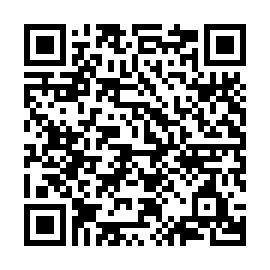 www.berghotel-schmitten.at